COVID-19 Update: Epi week 14-20 June 2020Over 8.7 million cases confirmed and reported, with over 461,000 deaths reported to date (unofficially over 8.9 million cases and over 468,000 deaths, over 3.7 million active cases and over 4.7 million recovered). Brazil, the US, Mexico and India are reporting the highest daily increases in deaths, Brazil, US, India are reporting the highest daily increases in new cases. Highest daily increase thus far on Thursday, June 18th with 150,000 new reported cases. 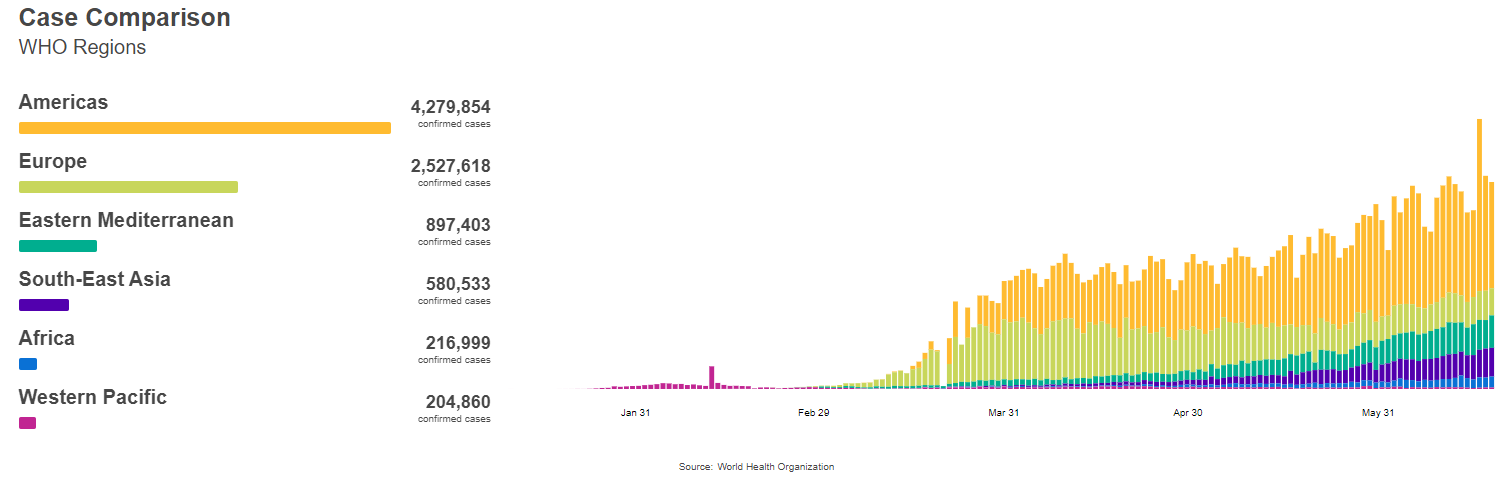 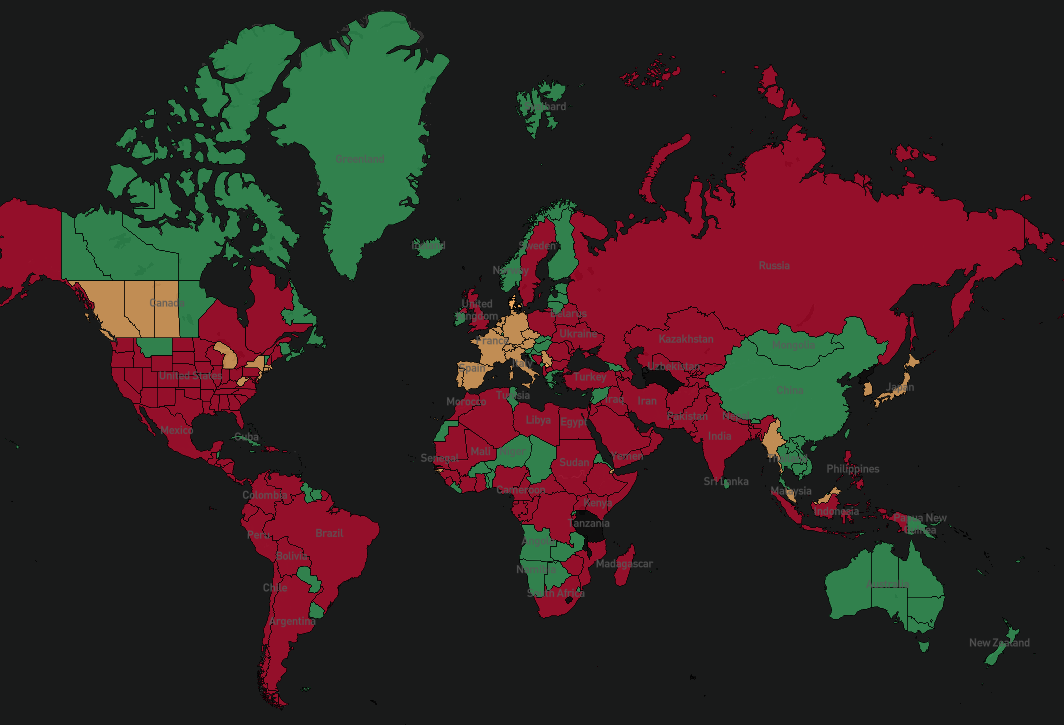    Classification of countries that have improved/ continue to improve action for COVID-19 (green), countries that are close (yellow), and countries that still need to take major action (red), based on reported case numbers and trendsWeekly update (official) based on locations with highest case increases – last updated: WHO SitRep #151High daily increases also reported in Colombia, Argentina*31,422 of the newly reported cases in Chile (reported on the 18th) were from reconciling data activities Ukraine and Sweden, Belarus also seeing elevated daily case numbersSignificant increases also observed in Iraq and OmanHigh daily increases also reported in Ethiopia, Gabon, Kenya and Congo, Côte d’Ivoire, Mauritania, CAR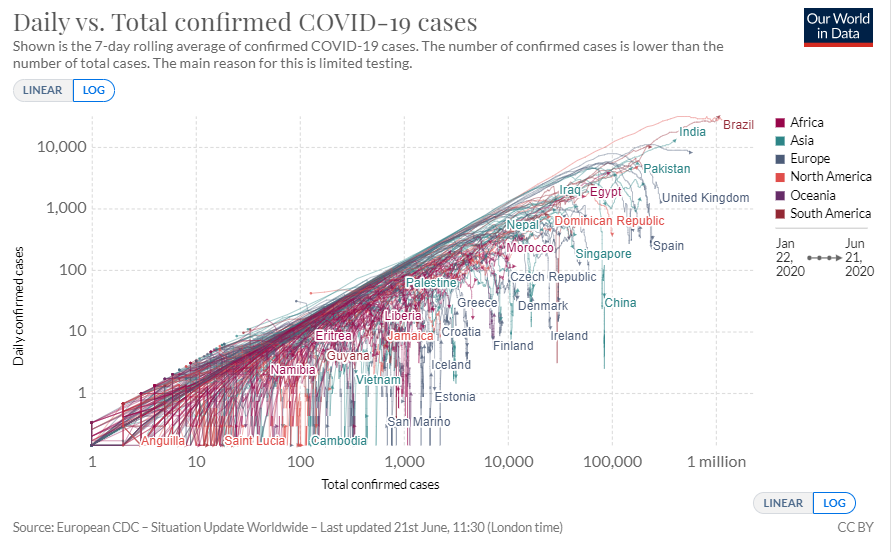 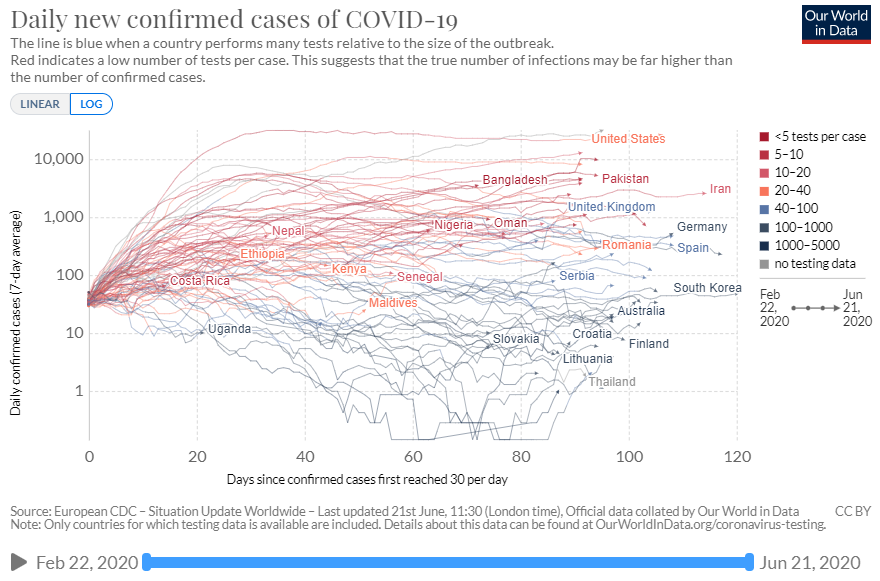 News/ Political ContextDaily confirmed deaths increasing most rapidly in Equatorial Guinea, Comoros, CAR, Suriname, Benin, Iraq, Malawi, Libya, Ethiopia, Angola.Cases doubling rapidly in Eritrea (7 days), Mauritania (9 days), Benin (9 days), Surinam (10 days), Botswana (11 days), Nepal (11 days), Iraq (11 days). Antibody testing in Geneva suggests 10.8% of Geneva residents have been infected by COVID-19. Among participants 65 and over an estimated 96% avoided infection meaning an estimated CFR for those over 65 is around 8% while the entire population is around 0.5%. Antibody testing should be interpreted with some caution.PAHO urging increased cooperation among country border areas along migration routes where health infrastructure is often low and there are reports of increased transmission rates. Specific concern was raise for the border of Dominican Republic and Haiti and along the northern borders of Brazil.Africa region seeing an increase in cases, taking 98 days to reach 100,000 and 19 days to reach 200,000 confirmed cases. To date 227,752 PCR kits and 104,000 sample selection kits have been sent and distributed throughout the regionCOVID-19 treatment centers have been established in Senegal, Tanzania, Burkina Faso, Sao Tome and Principe, Nigeria, Republic of Congo, Ivory Coast, Tanzania, Mauritius and GhanaWHO has procured 2,522 oxygen concentrators and 487 ventilators, for WFP to deliver across the regionUpdate on renewed outbreak in China: a total of 172 new cases have been reported in the country since June 11th (158 in Beijing, 10 Hubei province, 2 Liaoning Province, 1 in Sichuan Province and 1 in Zhejiang Province)Increased reports of home violence in many countries during COVID-19. Updated guidance shared below.European Region accounts for 31% of COVID-19 cases and 43% of COVID-19 deaths globallyResurgent daily increase in cases in Iran likely due to both re-opening following confinement measures as well as a significant increase in testing capacity – highlighting many confirmed COVID-19 cases are community-based rather than always in the health facility. Increased outbreaks in prisons in multiple countriesRecent Research/ EvidenceResearch has shown the benefits of breastfeeding outweigh the potential risks of transmitting COVID-19Unless severely ill and unable to care for their baby, mothers and infants should not be separated and skin-to-skin contact and early initiation of breastfeeding is encouraged to mothers even if COVID-19 positive. Updated guidance on releasing COVID-19 patients from isolation given recent findings. While patients whose symptoms have resolved may test positive for COVID-19 for several weeks, these patients are likely no longer to be infectious Symptom screening in long-term care facilities showed low sensitivity and specificity in detecting COVID-19 among residents. Authors suggest the need to incorporate wide-scale testing in communal living scenarios to better detect for COVID-19.Clinical Trails More than 120 different candidate vaccines are under development and could be available or suitable to enter the trial at different timesPromising results of clinical trial of Dexamethasone, reduces risk of dying by 20% for those in critical condition receiving oxygen, and by one third by those on ventilators. The findings have major implications as the steroid is generally widely available and low cost. The hydroxychloroquine arm of the Solidarity Trial, which seeks to find an effective COVID19 treatment, is being stopped. Decision made following evidence that hydroxychloroquine does not result in the reduction of mortality when compared to standard care. Modeling ICL examination of NHS decisions to reduce non-essential procedures, and evidence suggests elective interventions should not be scaled-back up until COVID-19 patients drop below 7,500. Projections for the reproductive number and deaths (ICL weekly projections) Assuming the underlying CFR 1.38% forecasting for the upcoming weeks are below: Europe: Continuing to increase in Armenia, Azerbijan, Moldova, Russia, Ukraine and North Macedonia. Projected reproduction numbers expected to remain the same or decrease in Portugal, Netherlands, Italy, Germany, France and the UKMENA: Effective reproductive rate expected to increase in Iraq, Saudi Arabia, Egypt, and Yemen, with continued decreases continuing in UAE and Kuwait.Asia Pacific: Effective reproductive rate expected to increase in Pakistan, the Philippines, Bangladesh, Indonesia and India, with Afghanistan rates remaining constant. Africa: Nigeria and South Africa expected to continue to see large increases while DRC and Kenya expected to see continued rise. Americas: Effective reproductive predicted to increase in Dominican Republic, Peru, Argentina, and Bolivia.  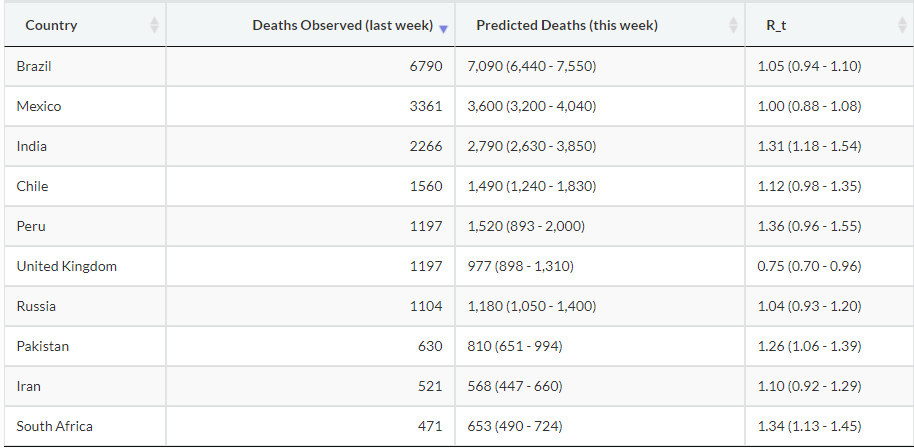 Humanitarian ImpactsYemen facing major health crisis with only 50% of Health system functioning and many HCWs not receiving payment. Current CFR estimates in Yemen for COVID-19 is 25% and is 4 times higher than global averageEvidence showing the need to engage communities better in the response to coronavirus rather than a top-down approach, and the importance of addressing underlying causes of inequality which lead to increased risk of COVID-19 to make progress on ending high transmission.Updated modeling estimates of COVID-19 on refugee camps suggests that due to low capacity to maintain non-medical strategies to reduce transmission such as social distancing and adequate water and sanitation, following initial introduction of the virus 70-98% of the camp population would be expected to be infected within the first year assuming no effective interventions are taken.Hospitalization needs were are expected to be exceeded as soon as 55 days following the introduction of COVID-19 into the community.Using the Kutupalong-Balukhali Expansion Site for the modeling scenarios, deaths are estimated to be between 2,040 – 2,880 from low to high transmission scenarios.To-date over 1,600 cases have been identified in Cox’s Bazar district, with 38 cases and 2 deaths reported among Rohingya refugeesMapping of COVID in Humanitarian settings available here Guidance Launched or Highlighted This weekGuidance on maintaining essential servicesWHO R&D BlueprintAddressing violence against children, women and older people during the covid-19 pandemic: Key actionsUpdate: Criteria for releasing COVID-19 patients from isolationRelease of new tool: Emergency Global Supply Chain System (COVID-19) catalogueThe following catalogue lists all medical devices, including personal protective equipment, medical equipment, medical consumables, single use devices, laboratory and test-related devices that may be requested through the COVID-19 Supply Portal.Useful SourcesSome additional sources – such as specific journal articles are shared as a foot note and saved to the “Evidence” folder in Teams. ALNAP launched COVID-19 response portalBMJ COVID-19 resourcesEuropean Centre for Disease Prevention and Control End Coronavirus Visualizations Global Health 5050 Sex desegregated dataHealth MapImperial College of LondonISARIC COVID-19 resourcesJohns Hopkins Center for Health Security and CSSEHumanitarian platform for COVID-19The LancetLSHTM COVID-19 mapping tool New England Journal of MedicineNext Strain (Phylogeny of SARS-CoV-2)Our world in DataPLOS COVID-19ProMedWHOMobLabsMobLabs Domestic and international risk of importing a caseWorld MetersAmericas RegionCountryDaily change in new reported cases (decreasing shown in blue, increasing in red)Daily change in new reported cases (decreasing shown in blue, increasing in red)Daily change in new reported cases (decreasing shown in blue, increasing in red)Daily change in new reported cases (decreasing shown in blue, increasing in red)Daily change in new reported cases (decreasing shown in blue, increasing in red)Daily change in new reported cases (decreasing shown in blue, increasing in red)Daily change in new reported cases (decreasing shown in blue, increasing in red)Americas RegionCountry Sunday14-JuneMonday15-June Tuesday16-JuneWednesday17-June Thursday18-June Friday19-JuneSaturday20-June United States25 31421 75418 51427 92123 13923 04636 617Brazil21 70417 11020 64734 91832 18822 76554 771Peru4 3834 6043 2564 1643 7523 4803 537Chile*6 9385 1435 01336 1794 4756 2905 355Mexico3 4944 1473 4274 5994 9305 6625 030European RegionCountryDaily change in new reported cases (decreasing shown in blue, increasing in red)Daily change in new reported cases (decreasing shown in blue, increasing in red)Daily change in new reported cases (decreasing shown in blue, increasing in red)Daily change in new reported cases (decreasing shown in blue, increasing in red)Daily change in new reported cases (decreasing shown in blue, increasing in red)Daily change in new reported cases (decreasing shown in blue, increasing in red)Daily change in new reported cases (decreasing shown in blue, increasing in red)European RegionCountry Sunday14-JuneMonday15-June Tuesday16-JuneWednesday17-June Thursday18-June Friday19-JuneSaturday20-June Russia8 2468 2487 8437 7907 9727 8897 728UK1 5149681 2791 1151 2181 3461 295Spain323181219355585307363Italy3383012103283310264Germany1923783455800601687Turkey1 5621 5921 4671 4291 30412141 248MENA RegionCountryDaily change in new reported cases (decreasing shown in blue, increasing in red)Daily change in new reported cases (decreasing shown in blue, increasing in red)Daily change in new reported cases (decreasing shown in blue, increasing in red)Daily change in new reported cases (decreasing shown in blue, increasing in red)Daily change in new reported cases (decreasing shown in blue, increasing in red)Daily change in new reported cases (decreasing shown in blue, increasing in red)Daily change in new reported cases (decreasing shown in blue, increasing in red)MENA RegionCountry Sunday14-JuneMonday15-June Tuesday16-JuneWednesday17-June Thursday18-June Friday19-JuneSaturday20-June Iran2 4722 4492 5632 6122 5962 6152 322Saudi Arabia4 2334 5074 2674 9194 7574 3013 941Qatar1 1861 2741 2011 0971 2671 0211 026Egypt1 6181 6911 5671 3631 2181 7741 547UAE304342346382388393388Asia Pacific Region CountryDaily change in new reported cases (decreasing shown in blue, increasing in red)Daily change in new reported cases (decreasing shown in blue, increasing in red)Daily change in new reported cases (decreasing shown in blue, increasing in red)Daily change in new reported cases (decreasing shown in blue, increasing in red)Daily change in new reported cases (decreasing shown in blue, increasing in red)Daily change in new reported cases (decreasing shown in blue, increasing in red)Daily change in new reported cases (decreasing shown in blue, increasing in red)Asia Pacific Region Country Sunday14-JuneMonday15-June Tuesday16-JuneWednesday17-June Thursday18-June Friday19-JuneSaturday20-June India11 50210 66710 97412 88113 58614 51615 413Pakistan5 2484 4435 8395 3584 9446 6044 951Bangladesh3 1413 0993 8624 0083 8033 2433 240Singapore407214151247257142218Indonesia8571 0171 1061 0311 3311 0411 226Philippines538490361457561660941Afghanistan7611061 241463541419536Africa RegionCountryDaily change in new reported cases (decreasing shown in blue, increasing in red)Daily change in new reported cases (decreasing shown in blue, increasing in red)Daily change in new reported cases (decreasing shown in blue, increasing in red)Daily change in new reported cases (decreasing shown in blue, increasing in red)Daily change in new reported cases (decreasing shown in blue, increasing in red)Daily change in new reported cases (decreasing shown in blue, increasing in red)Daily change in new reported cases (decreasing shown in blue, increasing in red)Africa RegionCountry Sunday14-JuneMonday15-June Tuesday16-JuneWednesday17-June Thursday18-June Friday19-JuneSaturday20-June South Africa4 3023 4952 8014 0783 4783 8254 966Nigeria904573490587745667661Ghana304542229397339274514Cameroon8292920007740Senegal940157122106164144